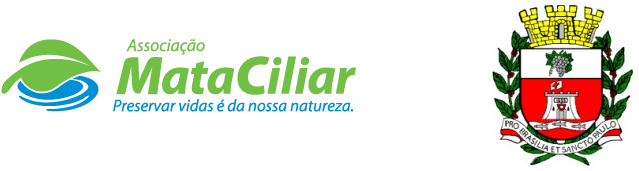 RELATÓRIO RECEBIMENTO DE ANIMAIS DE 21/05/2021 À 20/06/2021Fauna Silvestre recebida pelo CRAS - AMC proveniente do Município de VINHEDO.Data: ___/____/____				Assinatura:______________RGDATA DE ENTRADANOME POPULARNOME CIENTÍFICO3325627/05/2021Sagui tufo pretoCallithrix penicillata3325927/05/2021Sagui tufo pretoCallithrix penicillata3326928/05/2021Alma de gatoPiaya cayana3327330/05/2021Gambá orelha brancaDidelphis albiventris3328801/06/2021RolinhaColumbina talpacoti3329102/06/2021Coruja buraqueiraAthene cunicularia3329202/06/2021AvoanteZenaida auriculata3329804/06/2021Sagui híbridoCallithrix sp.3330005/06/2021Coruja buraqueiraAthene cunicularia3330206/06/2021Gambá orelha brancaDidelphis albiventris3330306/06/2021Corujinha do matoMegascopas choliba3334614/06/2021Coruja buraqueiraAthene cunicularia3335015/06/2021LebreSylvilagus brasiliensis3335215/06/2021Sagui tufo pretoCallithrix penicillata3335716/06/2021Sagui tufo pretoCallithrix penicillata3336417/06/2021Gambá orelha brancaDidelphis albiventris3337218/06/2021UrubuCoragyps atratus3337720/06/2021Gambá orelha brancaDidelphis albiventrisTOTAL18 ANIMAIS18 ANIMAIS18 ANIMAIS